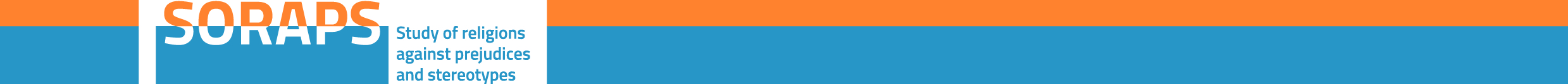 MODÈLE DE L'ACTIVITÉ I: RAPPORT SUR LES BESOINS DES CLASSESProduction intellectuelle 2, activitésSemaine 1: Veuillez répondre / répondre aux questions et tâches suivantes:1. Comment décririez-vous le climat général de la classe en termes de :a) amitiés et respect entre pairs b) sentiment d'appartenance à une classe c) avoir une attitude constructived) relation avec le / les enseignant (s)e) volonté d'apprendre f) capacité d'apprendre g) tensions et conflits h) difficultés et défis2 Veuillez identifier un minimum de 6 et un maximum de dix étudiants qui ont des caractères différents et significatifs en termes d'attitude et de comportement et décrivez-les en utilisant les mêmes points (ah) que ci-dessus.Exemple: élève 1 Comment décririez-vous l'élève en termes de: a) amitiés et respect entre pairs b) sentiment d'appartenance à une classe c) attitude constructive d) relation avec l'enseignant / soi) volonté d'apprendre f) capacité d'apprentissage g) tensions et conflits h) difficultés et défis.Étudiant 1Étudiant 2Étudiant 3Étudiant 4Étudiant 5Étudiant 6Étudiant 7Étudiant8Étudiant 9Étudiant 103 Sur la base des informations collectées, essayez de répondre à ces questions.a) Quelles sont les principales difficultés d’apprentissage en classe?b) Quelles sont les raisons de ces difficultés?c) Quelles sont les principales tensions et conflits entre étudiants?d) Quelles sont les causes profondes de ces tensions et conflits?e) Comment décririez-vous le comportement négatif de la classe (s'il existe)?f) Qu'est-ce qui alimente ce comportement négatif?g) Qu'est-ce qui vous a le plus frappé lors de cette observation?Semaine 2: veuillez répéter le même processus d’observation que la semaine 1. Y a-t-il des changements importants? Si oui, pourquoi?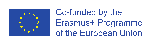 The European Commission support for the production of this publication does not constitute an endorsement of the contents which reflects the views only of the authors, and the Commission cannot be held responsible for any use which may be made of the information contained therein.